	บันทึกข้อความ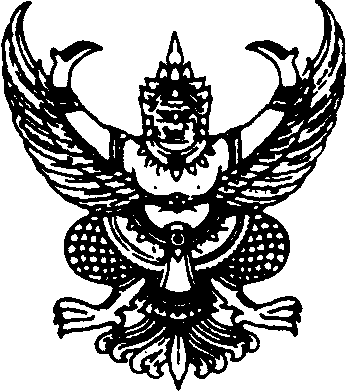 ส่วนราชการ สำนักงานเขต.......................... (ฝ่าย.............................. โทร. 0 2xxx xxxx หรือ โทร. xxxx)      ที่  กท xxxx/	วันที่              กันยายน 2562 เรื่อง   ขอส่งซ่อมเครื่องคอมพิวเตอร์/จอภาพ/เครื่องพิมพ์เรียน	ผู้อำนวยการกองบริการระบบคอมพิวเตอร์ด้วยสำนักงานเขต................ ได้ดำเนินการตรวจสอบเครื่องคอมพิวเตอร์/จอภาพ/เครื่องพิมพ์ ยี่ห้อ........................................รุ่น...................................หมายเลขครุภัณฑ์................................................. พบว่าเครื่องมีอาการ..............................................................................................................................................สำนักงานเขต................. มีความประสงค์ของส่งซ่อมเครื่องคอมพิวเตอร์/จอภาพ/เครื่องพิมพ์ เพื่อให้สามารถใช้งานได้ตามปกติ ทั้งนี้มอบให้..................................................................................................ตำแหน่ง เจ้าหน้าที่ระบบงานคอมพิวเตอร์ชำนาญการ/ปฏิบัติการ ฝ่ายปกครอง โทรศัพท์..................................เป็นผู้ประสานงานจึงเรียนมาเพื่อโปรดพิจารณา